INFORME DE ACTIVIDADESABRIL-MAYO-JUNIO- 2019 (Correspondiente al primer período de actividades)MTRA. TANIA BERNARDINO JUÁREZREGIDORA ABRIL - 2019EN SALA DE REGIDORESATENCIÓN CIUDADANA01/04/2019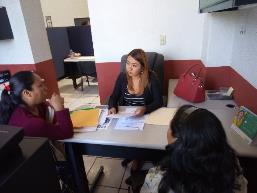 En asesoria jurídica y en apoyo a la ciudadanía en temas de servicios públicos.EN SALA MARÍA ELENA LARIOS GONZALEZ02/04/2019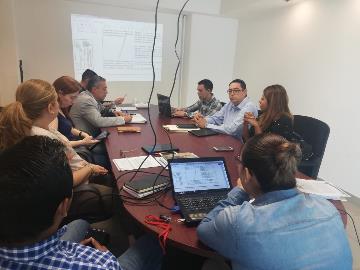 En sala de regidores 02/04/2019EN SALA DE REGIDORESATENCIÓN CIUDADANA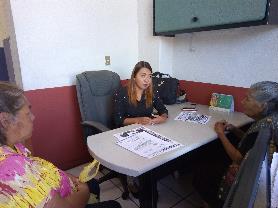 En asesoria jurídica y en apoyo a la ciudadanía en temas de servicios públicos y sobre los programas de apoyo federales.EN SALA DE AYUNTAMIENTO 02/04/19SESIÓN PÚBLICA EXTRAORDINARIA DE AYUNTAMIENTO No. 14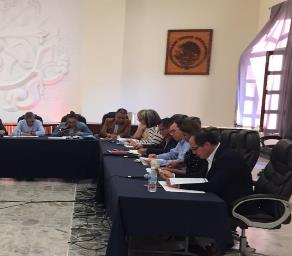 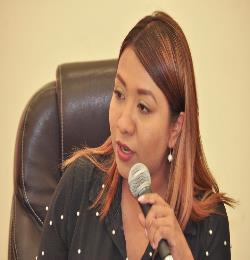 Se aprueba Dictamen que contiene propuesta para emitir voto a favor, respecto a la minuta del proyecto de Decreto No 27254/LXII/2019 por la que se resuelve iniciativa de Ley que reforma la denominación del capítulo I del título segundo y se reforma el artículo 11 de la constitución política del estado de Jalisco en materia de participación ciudadana.En sala de regidores 04/04/2019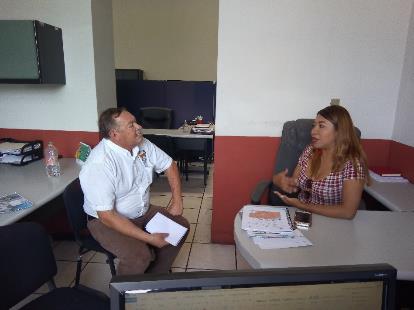 En asesoria jurídica y en apoyo a la ciudadanía en temas de servicios públicos y sobre los programas de apoyo federales.EN SALA MARIA ELENA LARIOS GONZALEZ05/04/2019SESIÓN ORDINARIA DE LA COMISIÓN DE REGLAMENTOS Y GOBERNACIÓN EN CONJUNTO CON LA COMISIÓN DE HACIENDA PÚBLICA Y PATRIMONIO MUNICIPAL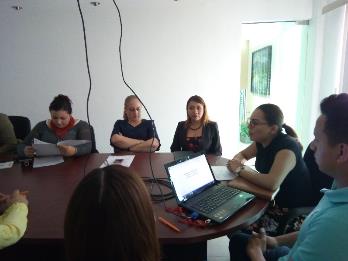 EN SALA DE AYUNTAMIENTO05/04/2019SESIÓN PÚBLICA EXTRAORDINARIA DE AYUNTAMIENTO No. 15 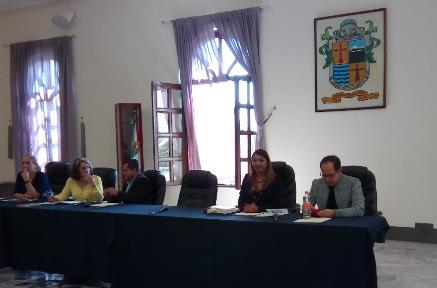 Sesión en la que se aprobó dictamen que autoriza diversas obras públicas, derivado del recursos federales asignados por el fondo de aportaciones para la infraestructura social 8FAIS) EN SALA DE REGIDORES 09/04/2019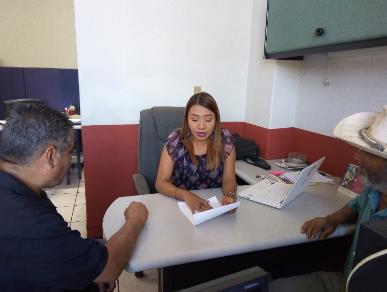 Brindando asesoría jurídica a ciudadanía en generalEN SALA DE REGIDORES12/04/2019QUINTA SESIÓN ORDINARIA DE LA COMISIÓN EDILICIA PERMANENTE DECALLES, ALUMBRADO PUBLICO Y CEMENTERIOS    Se aprueba proyecto de dictamen respecto a la asignación de nombres a la calle en la vialidad de la acción urbanística denominada “FRACCIONAMIENTO VILLA NORTE “,  turnada a la  Comisión Edilicia  Permanente de Calles, Alumbrado Público y Cementerios en Sesión Pública Extraordinaria de Ayuntamiento No. 11 celebrada el día 27 de febrero del año 2019  y recibido con  oficio NOT/103/2019 signado por el Secretario General.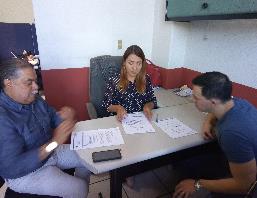 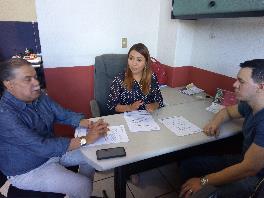 EN SALA DE TECNOLOGÍAS DE LA INFORMACIÒN15/04/2019QUINTA SESIÓN ORDINARIA DE LA COMISIÓN EDILICIA PERMANENTE DECALLES, ALUMBRADO PÚBLICO Y CEMENTERIOSEN CONJUNTO CON LA COMISIÓN EDILICIA PERMANENTE DEREGLAMENTOS Y GOBERNACION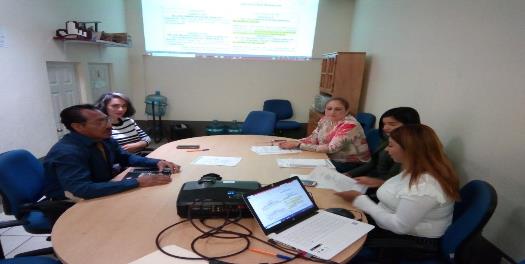 Atendiendo el  Punto que en Sesión Pública Ordinaria de Ayuntamiento No. 5 celebrada el día 25 de marzo del 2019, fue turnada a esta comisión, para su estudio, análisis y posterior dictaminación la Iniciativa de ordenamiento que propone reformas al Reglamento para Cementerios en el Municipio de Zapotlán el Grande, Jalisco; y en la cual les fue adjuntada la tabla de propuesta, para su debido conocimiento y estudio.  EN JARDIN PRINCIPAL“DIA ESTATAL PARA LA PREVENCIÓN DE LOS DESASTRES EN JALISCO”22 DE ABRIL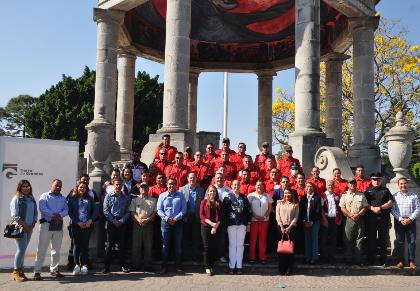 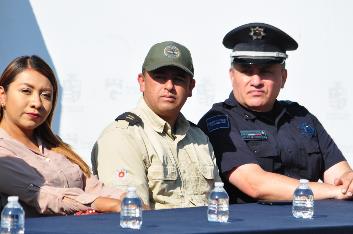 EN SALA ALBERTO ESQUER GUTIÉRREZ23/04/2019CAPACITACIÓN PARA DECLARACIÓN PATRIMONIAL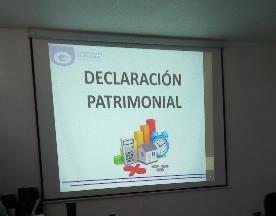 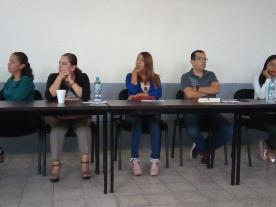 Invitación por la contraloría Municipal a la Capacitación para el llenado de los formatos de la Declaración Patrimonial a los Servidores Públicos como obligados a hacer sus declaracionesEN SALA DE REGIDORES23/04/2019ATENCIÓN CIUDADANA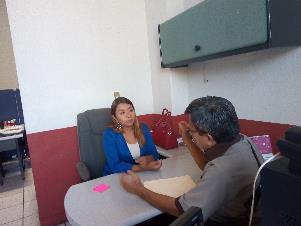 Brindando información sobre los programas FederalesEN LA SALA ALBERTO ESQUER25/04/2019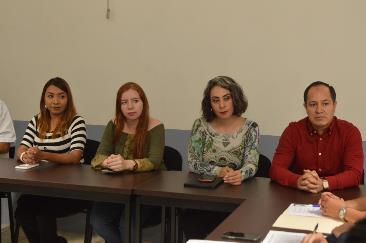 En la toma de protesta a la encargada del Instituto Zapotlense de la MujerEN SALA DE REGIDORES26/04/2019SESIÓN EXTRAORDINARIA 07 DE LA COMISIÓN EDILICIA DE HACIENDA PÚBLICA Y DE PATRIMONIO MUNICIPAL, de la cual formo parte como vocal integrante.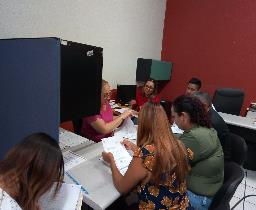 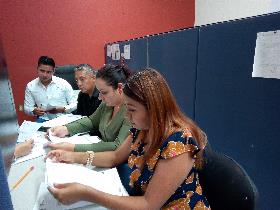 En análisis y aprobaciòn de diversas modificaciones al presupuesto de egresos 2018 así como discusión y en su caso aprobación de diversas renovaciones  de comodatos.EN SALA DE AYUNTAMIENTO29/04/2019SESIÓN PÚBLICA EXTRAORDINARIA DE AYUNTAMIENTO No. 16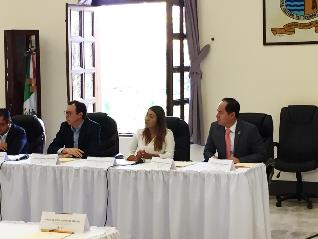 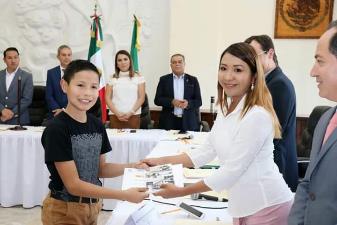 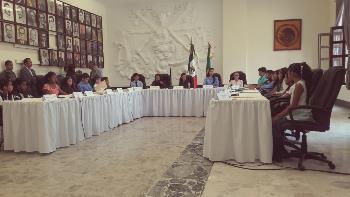 En la instalación del Ayuntamiento Infantil 2019 y entrega simbólica del Bastón de Mando, (instrumento de jerarquía Municipal).EN PATIO CENTRAL DE PRESIDENCIA30/04/2019CLAUSURA DEL DIPLOMADO “MÉTODOS ALTERNOS DE SOLUCIÓN DE CONFLICTOS”En la entrega de diplomas a los participantes del Diplomado Métodos alternos de solución de conflictos, realizado por el IJA a través del Gobierno Mnicipal de Zapotlán el Grande, Jalisco.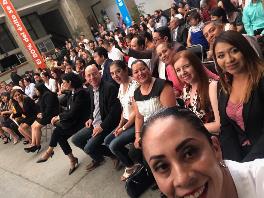 MAYO - 2019EN PATIO CENTRAL DE LA PRESIDENCIA MPAL.03/05/2019En la presentación de estrategia “Somos Gobierno Amable”EN INSTALACIONES DEL INSTITUTO SILVIANO CARRILLO08/05/2019266º ANIVERSARIO DEL NATALICIO DE DON MIGUEL HIDALGO Y COSTILLA (1753-1811)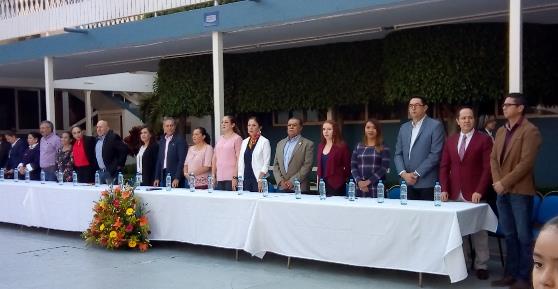 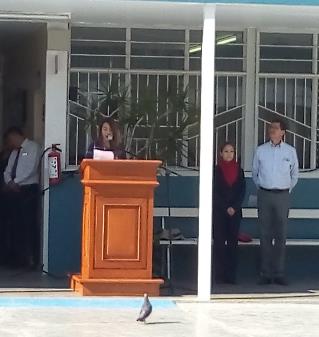 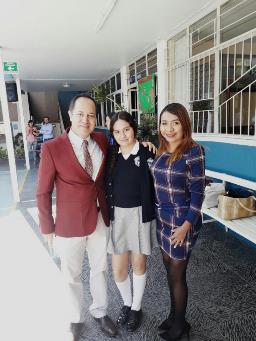 En Ceremonia Cívica del 266 Aniversario del natalicio de Don Miguel Hidalgo y Costilla -1753-1811), en la cual formé parte del presídium y tuve a cargo el discurso oficial de la Ceremonia Cívica.EN SALA DE REGIDORES08/05/2019ATENCIÓN CIUDADANA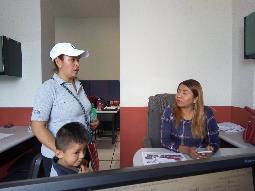 Atendiendo a la ciudadanía en generalEN SALA DE CAPACITACIÓN ALBERTO ESQUER09/05/2019SESIÓN ORDIARIA No. 4 DE LA COMISIÓN EDILICIA PERMANENTE DEADMINISTRACION PÚBLICA EN CONJUNTO CON LA COMISIÓN DE TRANSPARENCIA, ACCESO A LA INFORMACIÓN PÚBLICA, COMBATE A LA CORRUPCIÓN Y PROTECCIÓN DE DATOS PERSONALES, de la cual formo parte como vocal integrante, 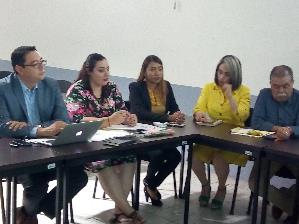 Reunión en la que se llevó a cabo el estudio  y análisis de la implementación de módulos digitales de servicios municipales en diferentes puntos estratégicos del municipio.EN SALA DE CAPACITACIÓN ALBERTO ESQUER10/05/2019SESIÓNORDINARIA No. 3 DE LA COMISI´ÑON EDILICIA DE TRANSPARENCIA, ACCESO A LA INFORMACIÓN PÚBLICA, COMBATE A LA CORRUPCIÓN Y PROTECCI´´ON DE DATOS PERSOALES, EN CONJUNTO CON LA DE REGLAMENTOS Y GOBERNACIÓN , de la cual formo parte como vocal integrante.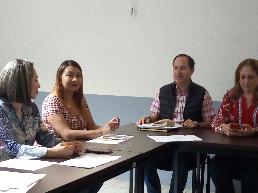 En análisis y en su caso dictaminación de la propuesta de reforma intrgral de los ordenamientos que establecen las facultades del Órgano de control Interno o Contralría Municipal.EN SALA DE AYUNTAMIENTO14/05/2019SESIÓN PÚBLICA ORDINARIA DE AYUNTAMIENTO No. 6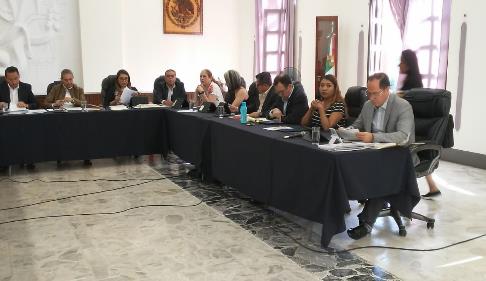 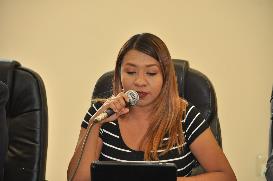 Sesión en la que dí lectura a  dos dictámenes que presenté  en mi carácter de Presidenta de la Comisión Edilicia Permanente de Calles, Alumbrado Público y Cementerios.DICTAMEN DE LA COMISIÓN EDILICIA DE CALLES, ALUMBRADO PÚBLICO Y CEMENTERIOS QUE AUTORIZA LOS NOMBRES DE LAS CALLES EN AL VIALIDAD DE LA ACCIÓN URBANÍSTICA DENOMINADA “FRACCIONAMIENTO VILLA NORTE, y DICTAMEN DE LA COMISIÓN EDILICIA DE CALLES, ALUMBRADO PÚBLICO Y CEMENTERIOS QUE AUTORIZA LOS NOMBRES DE LAS CALLES EN AL VIALIDAD DE LA ACCIÓN URBANÍSTICA DENOMINADA “FRACCIONAMIENTO VILLA NORTEAsí mismo emití mi voto en contra en el  Dictamen  que propone la autorización, para la aprobación de la modificación final, al estimado de ingresos y al presupuesto de egresos del ejercicio fiscal 2018, en base al gasto ejercido, presentado por la Comiisión Edilicia de Hacienda Pública y de Patrimonio Municipal de la cual formo parte como vocal integrantes, en virtud de que en su momento manifesté que se carecía de información, la cual requerí  dado que no se especificaba de forma convicente el punto específico de lo conducente.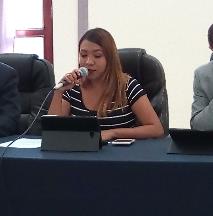 EN SALA MARIA ELENA LARIOS16/05/2019SESIONES ORDINARIAS 9 Y 10 DE LA COMISIÓN EDILICIA PERMANENTE DEREGLAMENTOS Y GOBERNACIÓN, mismas que se programan el mismo día y hora y de la cual formo parte como vocal integrante.Sesión No.  9 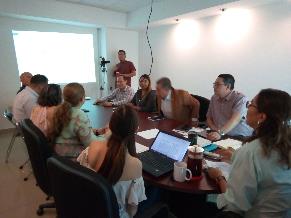 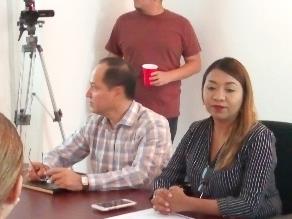 Abordando temas en la Sesión 9 el análisis de la propuesta de Creación del Reglamento del Consejo Ciudadano de Desarrollo Turístico de Zapotlán el Grande.Sesión No.  10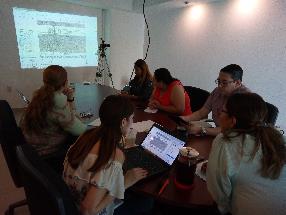 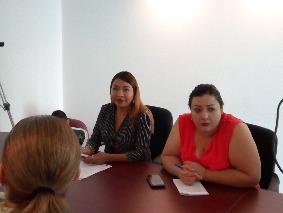 Sesión No. 10 el análisis y voto del dictamen que contiene propuesta para emitir voto a favor respecto a la minuta del proyecto de decreto número 27269, del H. Congreso del Estado de Jalisco, que reforma el artículo 71 de la Constitución Política del Estado de Jalisco, así como los artículos 4 y 13 de la ley Orgánica del Tribunal Electoral del Estado de Jalisco.TOMA DE PROTESTA DEL RECTOR DEL CENTRO UNIVERSITARIO DEL SUR17/05/2019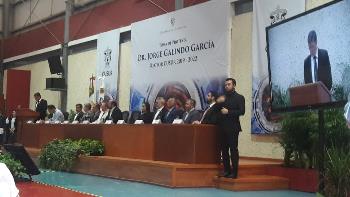 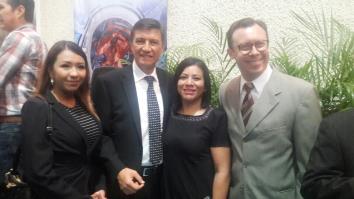 Atendí la invitación del Rector del Centro  Univertistario del Sur a la toma de protesta del Dr. Jorge Galindo Garcìa como nuevo rector del Centro Universitario. EN SALA DE REGIDORES20/05/2019ATENCIÓN CIUDADANA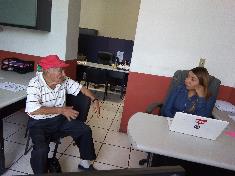 EN SALA DE REGIDORES20/05/2019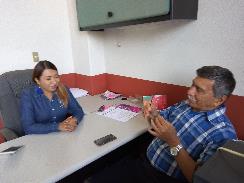 ATENCIÓN A MEDIOS DE COMUNICACIÓNEN SALA DE REGIDORES21/05/2019ATENCIÓN A PROVEEDOR DE LUMINARIAS Y DE CALENTADORES SOLARES, PARA LA GESTIÓN DE AHORRO DE ENERGIA EN EL MUNICIPIO.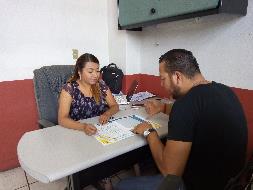 EN PATIO CENTRAL DE PRESIDENCIA21/05/2019SESIÓN PÚBLICA SOLEMNE DE AYUNTAMIETO No. 4ENTREGA DE LA PRESEA JOSE CLEMENTE OROZCO 2019 AL MÉRITO DOCENTE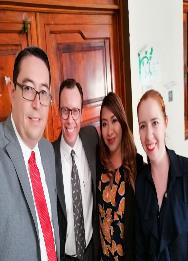 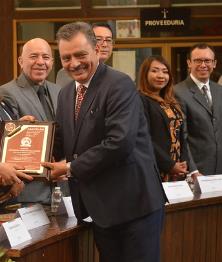 EN SALA MARIA ELENA LARIOS GONZALEZ27/05/2019SEXTA SESIÓN DE LA COMISION DE DESARROLLO HUMANO, SALUD PÚBLICA E HIGIENE Y COMBATE A LAS ADICCIONES, EN COADYUVANCIA  CON LA COMISIÓN DE HACIENDA Y PATRIMONIO MUNICIPAL, de la cual formo parte como vocal integrante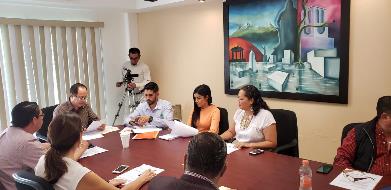 En coadyuvancia con dicha comisión sobre el turno en Sesión Pública Ordinaria No. 6 referente al analisis, estudio y posterior dictaminación de los temas a la donación de terrenos al IMSS e ISSSTE, así como para la modificación de las salas de espera en los consultorios periféricos en  Centros Comunitarios de las colonias, Lomas de Zapotlán, Solidaridad y provipo, en nuestro municipio.EN PATIO CENTRAL DE PRESIDENCIA28/05/2019 ENTREGA SIMBÓLICA DE LOS UNIFORMES AL PERSONAL DE TRÁNSITO Y VIALIDAD MUNICIPAL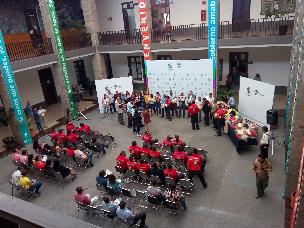 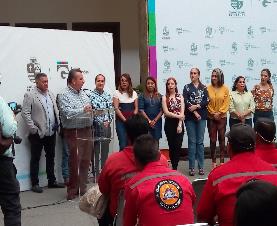 EN SALA DE REGIDORESATENCIÓN CIUDADANA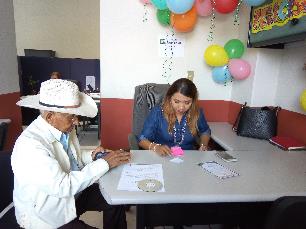 Atención a los adultos mayoresEN SALA MARIA ELENA LARIOS GONZALEZ29/05/2019EN SESIÓN ORDINARIA DE LA COMISIÓN DE REGLAMENTOS Y GOBERNACIÓN EN COADYUVANCIA CON LA COMISIÓN DE  OBRAS PÚBLICAS, PLANEACIÓN URBANA Y REGULARIZACIÓN DE LA TENENCIA DE LA TIERRA, en las cuales formo parte como vocal integrante.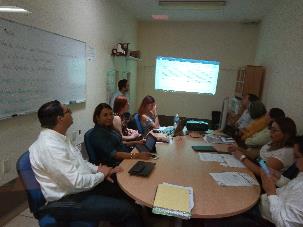 En el análisis a la propuesta de modificiación del Reglamento de zonoficación y Centro Histórico de Zapotlán el Grande, Jalisco.31/05/2019SESION PUBLICA ORDINARIA DE AYUNTAMIENTO NUMERO 17 CELEBRADA EL DIA 31  DE MAYO DEL 2019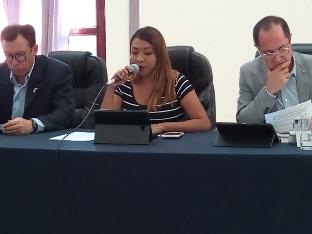 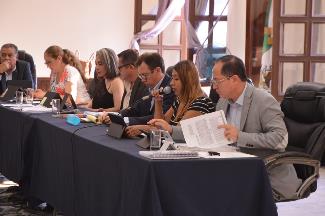 JUNIO – 201912/06/2019CONMEMORACION DEL 108 ANIVERSARIO DE LA FUNDACION DE LA CRUZ ROJA MEXICANA EN JALISCO.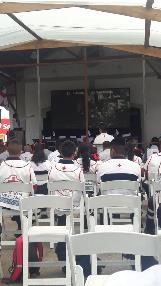 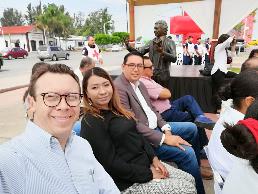 Asisti al evento de la delegaciòn de la Cruz Roja Mexicana en Jalisco, en conmemoracion del 108 aniversario de la fundaciòn en Zapotlàn el Grande, donde hace màs de un siglo se organizò la primera brigada de ayuda en la entidad, cuando brigadistas tapatìos unieron esfuerzos para auxiliar a las vìctimas de un devastador sismo que afectò a este municipio, el 7 de Junio de 1911 a las 4:27 horas.17-06-2019-196º ANIVERSARIO DE LA CREACION DEL ESTADO LIBRE Y SOBREANO DE JALISCO (1823). EN LA ESCUELA PRIMARIA “CRISTOBAL COLON”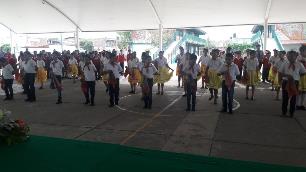 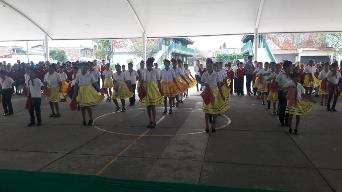 -CONTINUACION DE LA SESION ORDINARIA NUMERO 04 CUATRO DE LA COMISION EDILICIA PERMANENTE DE ADMINISTRACION PUBLICA EN COADYUVANCIA CON LA COMISION EDILICIA PERMANENTE DE HACIENDA PUBLICA Y PATRIMONIO MUNICIPAL 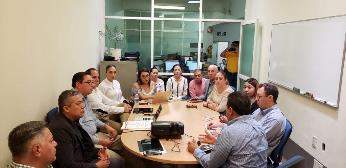 En donde continuamos con el análisis de la implementación de los módulos digitales de servicos municpales en diferentes puntos estratégicos del municipio. 19-06-2019SESION ORDINARIA NO.5 CINCO DE LA COMISION EDILICIA PERMANENTE DE DERECHOS HUMANOS, DE EQUIDAD DE GENERO Y ASUNTOS INDIGENAS, EN COADYUVANCIA CON LA COMISION EDILICIA PERMANENTE DE ADMINISTRACION PUBLICA. 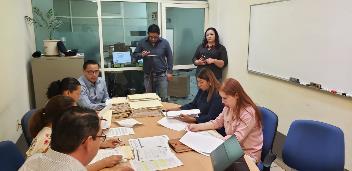 Analìsis de la procedencia de las solicitudes, cotejo de los expedientes personales de los servidores pùblicos propuestos y emisiòn del dictamen para que se haga la declaraciòn de los ganadores y entrega de la presea “Mariano Fernandez de Castro 2019” a la labor del servidor pùblico.20-06-2019ENTREGA DE RECONOCIMIENTOS A “JOVENES TALENTOSOS” EN PATIO CENTRAL DE PRESIDENCIA MUNICIPAL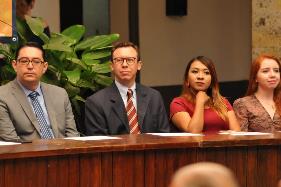 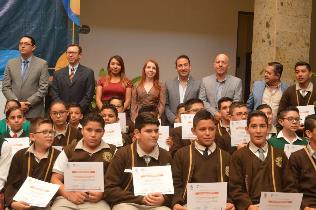 25/06/2019ATENCION A LA CIUDADANIA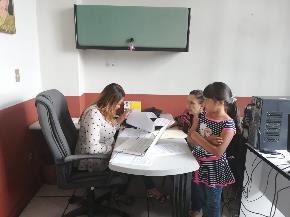 28-06-2019SESION ORDINARIA NUMERO 11 DE LA COMISION EDILICIA DE REGLAMENTOS Y GOBERNACION EN COADYUVANCIA CON LA COMISION EDILICIA DE OBRAS PUBLICAS, PLANEACION URBANA Y REGULARIZACION DE LA TENENCIA DE LA TIERRA.En sesiòn ordinaria nùmero 18, en donde tuvimos la comparencia del Dr. Alfonso Delgado director del SAPAZA, en el punto nùmero 4 de la orden del dìa, a quien realice algunas preguntas de interès pùblico de los ciudadanos en temas como el desabasto de agua en las delegaciones del municipio, los medidores de agua y el rechazo de los ciudadanos entre otras cuestiones. Asì mismo la bancada de morena presentamos iniciativa de acuerdo econòmico que gira atento exhorto a este honorable ayuntamiento constitucional del municipio de Zapotlan el Grande, Jalisco; para que se apruebe la asignaciòn de un asesor jurìdico que asista en el ejercicio de sus funciones a la bancada de morena. misma que fue votada en contra por la mayoria del cabildo.	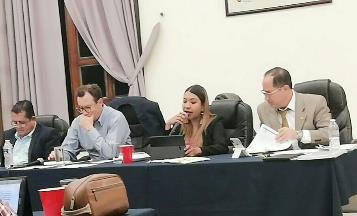 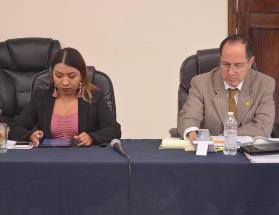 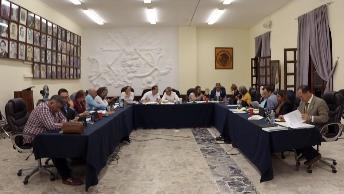 29-06-2019SESION SOLEMNE NUMERO  DE AYUNTAMIENTO ENTREGA A LA PRESEA DENOMINADA “MARIANO FERNADEZ DE CASTRO 2019”, A LA LABOR DEL SERVIDOR PUBLICO DEL AYUNTAMIENTO EN SUS DOS MODALIDADES PERSONAL ADMINISTRATIVO Y OPERATIVO 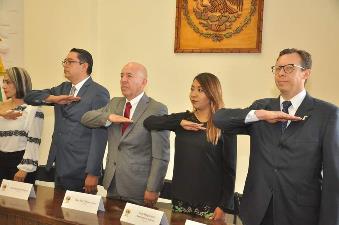 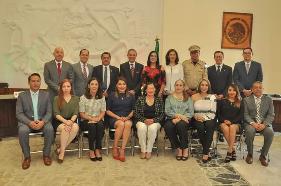 El presente Informe Trimestral de actividades corresponde a los meses de Abril. Mayo y Junio del 2019 dos mil diecinueve, el cual da cabal cumplimiento a lo establecido en el Artículo 8 fracción VI inciso l) de la Ley de Transparencia y Acceso a la Información Pública del Estado de Jalisco y sus Municipios, que a la letra señala: Artículo 8º. Información Fundamental — General. 1. Es información fundamental, obligatoria para todos los sujetos obligados, la siguiente: VI. La información sobre la gestión pública, que comprende: 	l) Los informes trimestrales y anuales de actividades del sujeto obligado, de cuando menos los últimos tres años;